Chapter 6 SPSS Output1. 2.3d. 4d.5a.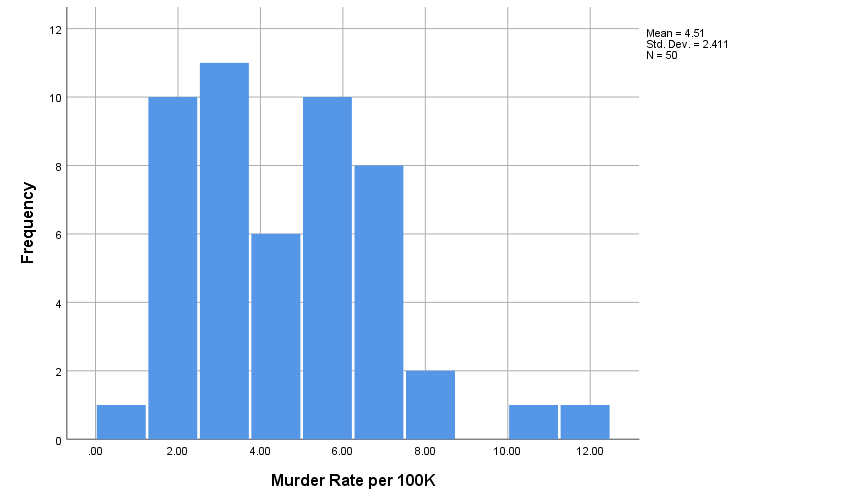 5b.6.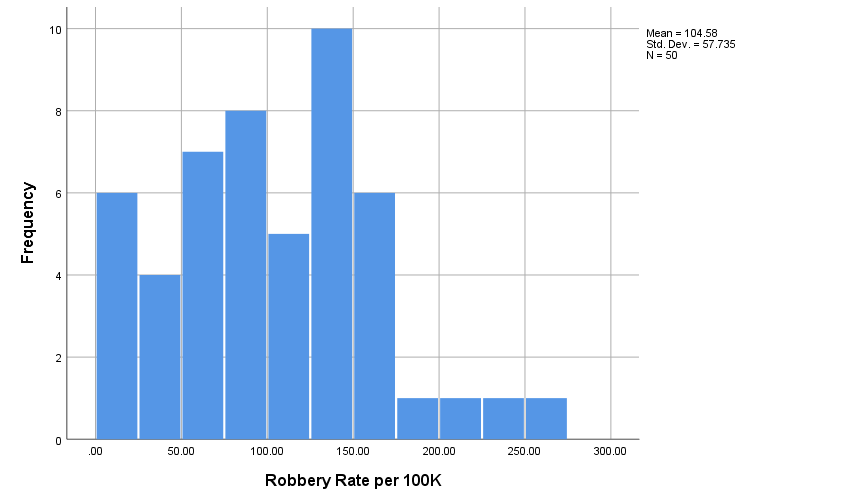 8a.8b.StatisticsStatisticsStatisticsVariable indicating the assailant's relationship to the victim  Variable indicating the assailant's relationship to the victim  Variable indicating the assailant's relationship to the victim  NValid23300NMissing669Variable indicating the assailant's relationship to the victimVariable indicating the assailant's relationship to the victimVariable indicating the assailant's relationship to the victimVariable indicating the assailant's relationship to the victimVariable indicating the assailant's relationship to the victimVariable indicating the assailant's relationship to the victimFrequencyPercentValid PercentCumulative PercentValidstranger654727.328.128.1Validslightly known295012.312.740.8Validcasual acquiant457619.119.660.4Validwell known922738.539.6100.0ValidTotal2330097.2100.0MissingDon't know126.5MissingSystem5432.3MissingTotal6692.8TotalTotal23969100.0Case Processing SummaryCase Processing SummaryCase Processing SummaryCase Processing SummaryCase Processing SummaryCase Processing SummaryCase Processing SummaryCasesCasesCasesCasesCasesCasesValidValidMissingMissingTotalTotalNPercentNPercentNPercentSEX (ALLOCATED) * Variable indicating the assailant's relationship to the victim2330097.2%6692.8%23969100.0%SEX (ALLOCATED) * Variable indicating the assailant's relationship to the victim CrosstabulationSEX (ALLOCATED) * Variable indicating the assailant's relationship to the victim CrosstabulationSEX (ALLOCATED) * Variable indicating the assailant's relationship to the victim CrosstabulationSEX (ALLOCATED) * Variable indicating the assailant's relationship to the victim CrosstabulationSEX (ALLOCATED) * Variable indicating the assailant's relationship to the victim CrosstabulationSEX (ALLOCATED) * Variable indicating the assailant's relationship to the victim CrosstabulationSEX (ALLOCATED) * Variable indicating the assailant's relationship to the victim CrosstabulationCount  Count  Count  Count  Count  Count  Count  Variable indicating the assailant's relationship to the victimVariable indicating the assailant's relationship to the victimVariable indicating the assailant's relationship to the victimVariable indicating the assailant's relationship to the victimTotalstrangerslightly knowncasual acquiantwell knownTotalSEX (ALLOCATED)Male461417602609315712140SEX (ALLOCATED)Female193311901967607011160TotalTotal654729504576922723300Binomial TestBinomial TestBinomial TestBinomial TestBinomial TestBinomial TestBinomial TestCategoryNObserved Prop.Test Prop.Exact Sig. (2-tailed)Male offender =1, 0=female offenderGroup 1female4798.20.50.000Male offender =1, 0=female offenderGroup 2male19171.80Male offender =1, 0=female offenderTotal239691.00Binomial TestBinomial TestBinomial TestBinomial TestBinomial TestBinomial TestBinomial TestCategoryNObserved Prop.Test Prop.Exact Sig. (1-tailed)Victim Reported to Police ThemselvesGroup 1Victim Did Not Report Themselves17707.739857.447000.000Victim Reported to Police ThemselvesGroup 2Victim Reported Themselves6226.260143Victim Reported to Police ThemselvesTotal239331.000000StatisticsStatisticsStatisticsMurder Rate per 100K  Murder Rate per 100K  Murder Rate per 100K  NValid50NMissing0Std. DeviationStd. Deviation2.41069StatisticsStatisticsStatisticsRobbery Rate per 100K  Robbery Rate per 100K  Robbery Rate per 100K  NValid50NMissing0Std. DeviationStd. Deviation57.73535StatisticsStatisticsStatisticsMurder Rate per 100K  Murder Rate per 100K  Murder Rate per 100K  NValid50NMissing0Std. Error of MeanStd. Error of Mean.34092StatisticsStatisticsStatisticsBurglary Rate per 100K  Burglary Rate per 100K  Burglary Rate per 100K  NValid50NMissing0Std. Error of MeanStd. Error of Mean36.11832